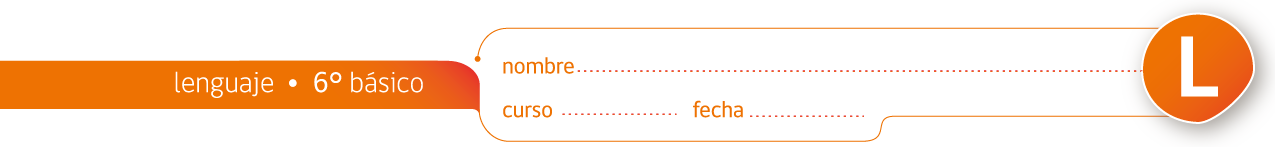 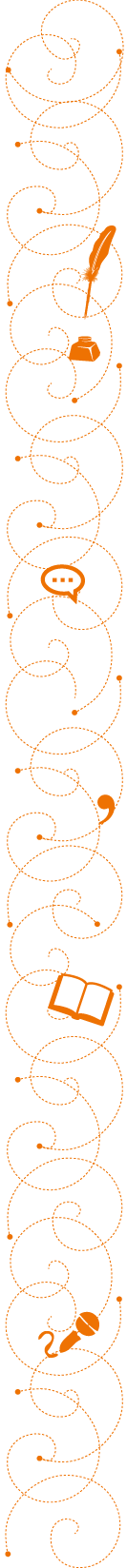 Actividad: Mi fin de semanaEscriba en diez minutos lo que hizo desde la mañana hasta la noche un día del fin de semana pasado, fijándose en poner la mayor cantidad de detalles posible.Piense en su fin de semana pasado. Elija uno de los dos días. Luego, escriba en cinco minutos lo que hizo desde la mañana hasta la noche, fijándose en relatar los detalles y hechos más relevantes, así como también detalles del tiempo, de los espacios, de la gente con la que estuvo, etc. _____________________________________________________________________________________________________________________________________________________________________________________________________________________________________________________________________________________________________________________________________________________________________________________________________________________________________________________________________________________________________________________________________________________________________________________________________________________________________________________________________________________________________________________________________________________________________________________________________________________________________________________________________________________________________________________________________________________________________________________________________________________________________________________________________________________________________________________________________________________________________________________________________________________________________________________________________________________Una vez terminado el tiempo, júntese con su compañero de banco y léaselo en voz alta. Una vez terminada la lectura, pregúntele a su compañero:¿Te quedó claro el día relatado?¿Te perdiste en algún momento?¿Hay información que no entendiste?¿Está clara y fluida la redacción?, ¿se repiten algunas palabras sin necesidad?Con las respuestas de su compañero, reescriba su relato para finalmente volver a leérselo.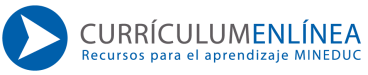 